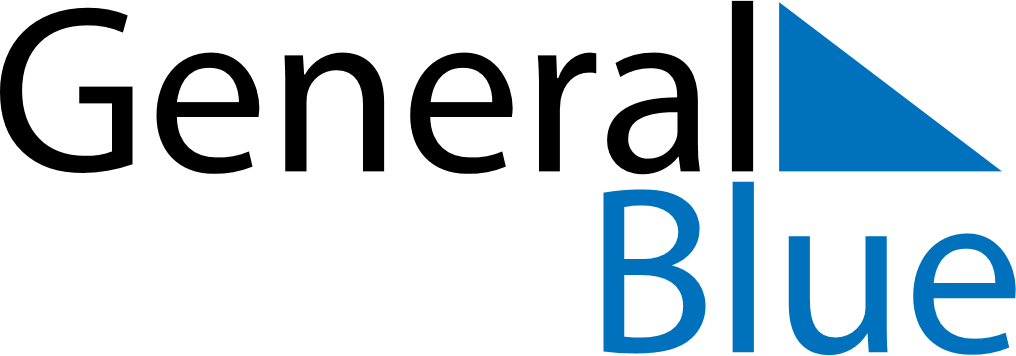 June 2022June 2022June 2022GreeceGreeceSUNMONTUEWEDTHUFRISAT123456789101112131415161718PentecostWhit Monday192021222324252627282930